Publicado en San Francisco, California el 09/06/2022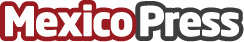 Aprueba comisión Alemana tecnología del unicornio mexicano Incode para la verificación de edad La Comisión Alemana para la Protección de los Menores en los Medios aprobó el Sistema de Verificación de Edad de Incode Technologies. La precisión, efectividad, estándares de seguridad, protección de datos personales y buena experiencia para el usuario de la tecnología de Incode, conquistan la confianza de la autoridadDatos de contacto:Nota de prensa publicada en: https://www.mexicopress.com.mx/aprueba-comision-alemana-tecnologia-del Categorías: Internacional Ciberseguridad Ocio para niños Innovación Tecnológica http://www.mexicopress.com.mx